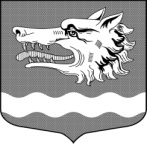 Администрация Раздольевского сельского поселения Приозерского муниципального района Ленинградской областиП О С Т А Н О В Л Е Н И Е03 октября 2023 года                                                                                  № 227О внесении изменений в постановление администрации МО Раздольевское сельское поселение от 09.03.2021 года № 65 «Об утверждении Кодекса этики и служебного поведения муниципальных служащих администрации муниципального образования Раздольевское сельское поселение муниципального образования Приозерский муниципальный район Ленинградской области»          В соответствии с Федеральным законом 25.12.2008 № 273-ФЗ «О противодействии коррупции», Федеральным законом от 02.03.2007 № 25-ФЗ «О муниципальной службе в Российской Федерации», рассмотрев протест Приозерской городской прокуратуры от 26.06.2023 № 86-01-2023/286, администрация Раздольевского сельского поселения ПОСТАНОВЛЯЕТ:1. Внести в постановление администрации муниципального образования Раздольевское сельское поселение от 09.03.2021 года № 65 «Об утверждении Кодекса этики и служебного поведения муниципальных служащих администрации муниципального образования Раздольевское сельское поселение муниципального образования Приозерский муниципальный район Ленинградской области» следующие изменения: 1.1. В преамбуле постановления исключить слова «Постановление Правительства Ленинградской области от 24 февраля . N 29 "О Кодексе этики и служебного поведения государственных гражданских служащих Ленинградской области в органах исполнительной власти и аппаратах мировых судей Ленинградской области".1.2. Пункт 6.1. Приложения № 1 к постановлению администрации МО Раздольевское сельское поселение от 09.03.2021 г. № 65 Кодекс этики и служебного поведения муниципальных служащих органа местного самоуправления муниципального образования Раздольевское сельское поселение муниципального образования Приозерский муниципальный район  Ленинградской области:«Нарушение муниципальным служащим положений настоящего Кодекса подлежит моральному осуждению на заседании комиссии по соблюдению требований к служебному поведению муниципальных служащих и урегулированию конфликта интересов администрации муниципального образования Раздольевское сельское поселение, а в  случаях,  предусмотренных законодательством Российской Федерации и Ленинградской области, нарушение положений Кодекса влечет применение к муниципальному служащему мер юридической ответственности.» исключить.2. Опубликовать настоящее постановление в средствах массовой информации, разместить в сети Интернет на официальном сайте администрации Раздольевского сельского поселения Приозерского муниципального района Ленинградской области.3. Постановление вступает в силу с момента его официального опубликования в средствах массовой информации.Глава администрации:                                                       В.В. Зайцева                                           Михайлова Е.А. 66- 725Разослано: дело- 2, прокуратура-1.